L’Associazione Culturale “AurelioCultura”Indice il Concorso Nazionale di Letteratura Erotica “Premio Saffo” – II Edizione (2013)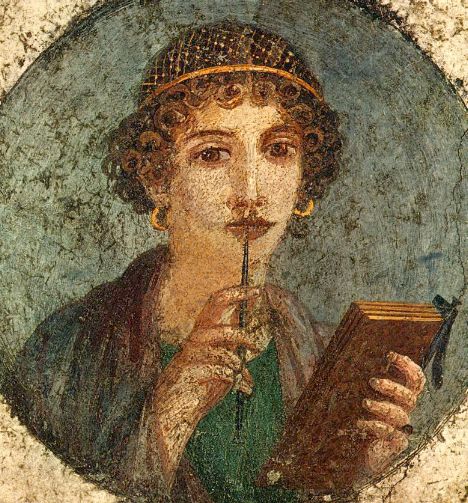 INDIRIZZO SPEDIZIONE DEGLI ELABORATI:Gli elaborati dovranno essere spediti entro e non oltre il 19 febbraio 2013 (farà fede il timbro postale) in busta chiusa con la dicitura Premio Saffo c/o Associazione “AurelioCultura” via Francesco Schupfer 22, 00167 Roma (RM)o, in alternativa, per mezzo e.mail, all’indirizzo aureliocultura@gmail.comSi pregano cortesemente gli autori di non attendere l'approssimarsi della scadenza del premio, ma di anticipare, se possibile, l'invio delle opere in modo tale da agevolare il lavoro della Segreteria.REGOLAMENTO:Art. 1  Sono ammessi al concorso tutti i cittadini maggiorenni residenti nel territorio nazionale.Art. 2 Sono previste tre sezioni:A - Sezione Gabriele D’Annunzio (Poesia erotica inedita)B - Sezione Giacomo Casanova (Racconto breve erotico inedito)C - Sezione Giamblico (Romanzo erotico edito)Art. 3 Ogni autore potrà partecipare alla Sezione Gabriele D’Annunzio (Poesia erotica inedita) con un minimo di 1 poesia ed un massimo di 3 poesie. Le singole poesie in gara non potranno superare i 30 versi (spazi esclusi).Art. 4 Ogni autore potrà partecipare alla Sezione Giacomo Casanova (Racconto breve erotico inedito) con un solo racconto della lunghezza massima di 6 cartelle (Times New Roman, grandezza carattere 12, interlinea 1). Art. 5 Ogni autore potrà partecipare alla Sezione Giamblico (Romanzo erotico edito) inviando una copia del libro. I libri con dedica “Agli amici del Premio Saffo” saranno in ogni caso inseriti nell’Archivio dell’Associazione AurelioCultura).Art. 6-A Gli elaborati editi o inediti non saranno in nessun caso restituiti.Art. 7-A L’autore può inviare ogni opera per posta in 6 copie (per le sezioni A e B): 5 senza firma o altro segno di riconoscimento ed 1 con dati anagrafici, numero di telefono, indirizzo e-mail, dichiarazione esplicita e firmata in cui si affermi che l’opera è originale e inedita, e si dà consenso a un’eventuale pubblicazione antologica in formato e.book. Per la sezione C si può inviare la copia del romanzo con, a parte, un foglio firmato indicante i dati su elencati. È possibile allegare il curriculum letterario, ma non rappresenta, per il concorrente, un obbligo ai fini dell’iscrizione al Premio. Art 7-B L’autore può inviare, in alternativa e solo per le sezioni A e B, le opere anche per mezzo e.mail, all’indirizzo aureliocultura@gmail.com , con due distinti allegati riportanti la poesia o il racconto breve: uno dei due allegati sarà in forma anonima e l’altro recante invece dati anagrafici, numero di telefono, indirizzo e-mail, dichiarazione esplicita e firmata (per la firma basta scrivere il proprio nome, anche con Word) in cui si affermi che l’opera è originale e inedita, e si dà consenso a un’eventuale pubblicazione antologica in e.book. È possibile allegare il curriculum letterario, ma non rappresenta, per il concorrente, un obbligo ai fini dell’iscrizione al concorso. Art. 8 E’ gradita, da parte dei concorrenti, una donazione di 15 EURO (se si intende partecipare a una sola sezione) o di 20 EURO (se si intende partecipare a due o a tre sezioni), per far fronte ai costi di segreteria. Si possono inserire i contanti direttamente in busta chiusa unitamente alle opere spedite per posta, o si può, sia che si inviino le opere per posta che per e.mail, effettuare il versamento tramite Paypal, facendo sempre riferimento all’indirizzo e-mail aureliocultura@gmail.com . Non sono previste altre modalità di versamento.Art. 9 Per i primi tre classificati di ogni sezione è previsto un attestato di merito e la pubblicazione dell’opera premiata nell’antologia del Premio, che sarà in formato e.book (.pdf) e disponibile gratuitamente a chiunque ne farà richiesta all’indirizzo e.mail aureliocultura@gmail.com . Sono previste inoltre diverse menzioni speciali (il numero sarà a discrezione della Giuria) per chi, pur non arrivando tra i primi tre, si sarà distinto per originalità. Prevedono anch’esse il conferimento di attestati di merito e la pubblicazione in antologia. Art. 10 La Giuria potrà assegnare un Premio Speciale, così come nella scorsa edizione (in occasione della quale è stata premiata la scrittrice Melissa P.), per particolari meriti artistici o commerciali nell’ambito della Letteratura Erotica italiana.Art. 11 Le deliberazioni della Giuria sono insindacabili e inappellabili.Art. 12 I risultati saranno resi noti per e-mail (o per posta) a tutti i partecipanti al Premio entro il giorno 30 aprile 2013. Saranno inoltre pubblicati sui siti web www.aureliocultura.blogspot.it e su www.concorsiletterari.it .Art. 13 Per avere informazioni e chiarimenti ci si può rivolgere alla Segreteria dell’Associazione AurelioCultura, scrivendo all’indirizzo e.mail aureliocultura@gmail.com .